112年新北市臺美生態學校推廣計畫計畫背景：「國際生態學校」由環境教育基金會FEE (Foundation for Environmental Education)發起，25年來持續吸引全球許多國家參與，目前為全球最龐大的環境教育計畫，行政院環境保護署透過與美國環保署、美國國家野生動物協會(National Wildlife Federation, NWF)及國內外各方的合作下辦理臺美生態學校夥伴計畫。計畫目的：臺美生態學校夥伴計畫包含7大步驟與各項環境路徑（環境議題），透過由學校的學生、經營者、教育人員與社區志工組成的行動團隊，整合有效的「綠色」管理，針對學校的土地、設施與課程等來執行，以利學校及社區永續發展，並啟發學生獨立思考、主動發現環境問題並嘗試解決的能力，特辦理本計畫。計畫目標：深耕本市公立高中職以下環境教育，並藉由輔導與補助兩項計畫，協助本市學校取得臺美生態學校認證並持續推動相關活動。主辦單位：新北市政府環境保護局。參與對象：本市公立高中職以下學校。參加方式：輔導計畫：針對有意願申請認證之學校進行認證內容、特色盤點、計畫執行及線上系統操作輔導，若有輔導需求請填寫輔導申請書(附件A)。(註：本項認證由行政院環境保護署審查)補助計畫：針對推動臺美生態學校計畫有經費需求且於辦理核銷前取得認證者給予補助，詳細補助內容詳本計畫第七至九點。補助經費申請辦法：補助計畫辦理期程：申請日期：自公告日起至112年1月16日止。執行時間：自補助計畫核定日起至112年9月28日止。核銷日期：112年9月28日止。本市公立高中職以下學校，於112年1月16日前將紙本親送或郵寄(郵戳為憑)相關資料(含電子檔)至本局綜合規劃科(新北市板橋區民族路57號)，註明「112年新北市臺美生態學校補助計畫申請資料」，應檢附資料如下：新北市臺美生態學校推廣補助計畫申請書(附件1)。新北市臺美生態學校推廣補助計畫經費申請表(附件2) 。自評檢核表(附件3)，依當年度預計達成認證等級擇一填寫。公職人員利益衝突迴避切結書(附件4)。申請表格及相關資料之電子檔請上傳至雲端硬碟，雲端硬碟路徑及編輯權限請寄信至承辦人信箱進行申請。由本局進行相關資料審查，若相關文件不符，將以電話及電子信箱通知，請於5個工作天完成補件，逾期將以資格不符辦理退件。補助原則：學校須於112年核銷前取得至少銅牌、銀牌或綠旗之認證，並將執行成果填報於生態學校夥伴網站(https://ecocampus.epa.gov.tw/)之學校成果專區中，獲得銅牌認證補助4萬元、獲銀牌認證補助5萬元、獲綠旗認證補助7萬元，各認證期程依行政院環境保護署臺美生態學校夥伴網站說明為準。補助經費運用時間為「補助計畫核定日至112年9月28日」，如確因業務需要致原核定計畫項目必須變更時，應檢送修正前、後經費明細對照表函報本局核定。各項目執行經費可因實際需要相互勻支，但流出或流入項目之金額不得超過該項目總支出金額之20％，且不得逾補助原則規定上限。補助經費限用於推動生態學校各項工作，包括講師費、審查費、出席費、交通費、場地費、布置費、活動材料費、便當費、茶水費、印刷費、翻譯費、稿費…等，應與活動或計畫相關支出為限，經費編列依「新北市總預算共同性費用編列基準表」辦理，本計畫不補助雜支項目，部分項目詳細說明如下表：補助經費結案核銷及成果報告：請於112年9月28日前，親送或郵寄(電子檔請上傳至雲端硬碟)下列資料各1份辦理經費核銷，經本局審查核定後撥款，所有涉及個人隱私資料須塗銷：計畫核定函、內容及補助經費申請表。執行成果報告(附件5~6)：成果資料表及補助經費收支報告表。收款收據。電子檔：含原核定之計畫申請書、補助經費申請表、成果報告全文(可編輯檔案)及其他佐證文件(如課程表、精選課程照片原始檔(300萬~500萬畫素及教材…等)。若因特殊原因以致無法如期完成，應發函申請，經本局同意後得以展延。本案以「收款收據」為原始憑證，各項支用單據由學校自行審查並留存，有關經費支用及憑證請確實依據「中央政府各機關學校出席費及稿費支給要點」、「支出憑證處理要點」、「政府採購法」等相關規定辦理。資料需有專人管理，並用書面及電子文件方式妥善保存，以供備查。同一活動若向新北市政府不同局處重覆申領補助款，一經查獲，將無條件如數繳回本計畫補助款。若有本計畫相關問題請來電詢問，曾韻璇技士(電話：2953-2111分機4106；電子郵件：an6354@ntpc.gov.tw)。更多相關資訊請參考行政院環境保護署臺美生態學校夥伴計畫網站https://ecocampus.epa.gov.tw/。	新北市臺美生態學校推廣計畫輔導申請書一、學校基本資料承辦人：                                    負責人：新北市臺美生態學校推廣補助計畫申請書一、學校基本資料申請單位及負責人用印：二、計畫執行規劃1.七大步驟工作期程註：請於預定辦理期間打勾(V)2.學校自評認證等級（請參考行政院環境保護署臺美生態學校夥伴網站認證專區資料https://ecocampus.epa.gov.tw/certification，並依認證等級填寫自評表，附件3）3.生態行動方案及內容：依據自評等級選擇認證之環境路徑並簡述行動方案。環境路徑：交通、能源、水、氣候變遷、學校棲地、消耗與廢棄物、健康生活、健康校園、生物多樣性、永續食物、森林、水體保護。行動方案執行內容：包含動機、目的、問題分析、解決策略、預期效益等面向。三、預定活動清單請說明使用補助經費辦理相關之課程、會議或活動規劃。新北市臺美生態學校推廣補助計畫經費申請表製表人 ：                       單位主管：                        會計主任：                      機關首長：                                                                                                                              (負責人)備註：各項經費請依實編列，「項目」可依實際情形自行增刪。運用說明部分，請簡單說明用途或運用在活動清單中的哪幾項活動。本表相關資料應與預定活動清單內容相呼應。新北市臺美生態學校銅牌認證自評檢核表學校名稱：                           填表人：                         填表日期：     年     月     日新北市臺美生態學校銀牌認證自評檢核表學校名稱：                           填表人：                         填表日期：     年     月     日新北市臺美生態學校綠旗認證自評檢核表學校名稱：                           填表人：                         填表日期：     年     月     日112年新北市臺美生態學校推廣計畫公職人員利益衝突迴避 切結書1.______________(申請單位名稱)申請「112年新北市臺美生態學校推廣計畫」：□非屬公職人員利益衝突迴避法第3條公職人員之關係人。□屬公職人員利益衝突迴避法第3條公職人員之關係人，依規填寫附表「公職人員與關係人身分關係揭露表」。※違反公職人員利益衝突迴避法第14條第2項規定，未主動據實揭露身關係者，處新臺幣5萬以上50萬以下罰鍰，並得按次連續處罰 ※2.本申請單位於本年度未以相同或類似計畫重複向新北市政府 (含各局處、室、中心等)申請其他計畫之補助費用，以上所述如有不實，願接受追回已核撥之補助費用，特此切結事實無訛。確定未以相同或類似計畫重複申請政府其他計畫之補助費用，此致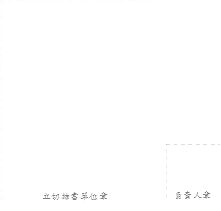 新北市政府環境保護局立切結書單位： 負責人：統一編號：電話：地址：       縣/市       鄉鎮市區       里/村       路/街      段     巷     弄     號之     樓中華民國112年  月  日公職人員之關係人身分關係揭露表（公職人員利益衝突迴避法第14條第2項 :公職人員或其關係人與公職人員服務之機關團體或受其監督之機關團體為補助或交易行為前，應主動於申請或投標文件內據實表明其身分關係。）請勾選身分(請詳閱填表說明)     表1：   表2：簽名或蓋章：（填表人屬營利事業、非營利之法人或非法人團體者，請一併由該「事業法人團體」及「負責人」蓋章）填表日期：    年      月      日此致機關：※填表說明：1.申請人請聲明是否為利衝法所定公職人員之關係人，並於□打勾。若否，請於表末簽章後連同補助文件一併交付補助機關。2.如係關係人，請填寫表2，請填寫公職人員及關係人之基本資料，並選擇填寫關係人與公職人員間屬第3條第1項各款之關係。3.公職人員之關係人請於簽名欄位簽名或蓋章，並填寫填表日期，交付補助機關。※相關法條：公職人員利益衝突迴避法第2條本法所稱公職人員，其範圍如下：一、總統、副總統。二、各級政府機關（構）、公營事業總、分支機構之首長、副首長、幕僚長、副幕僚長與該等職務之人。三、政務人員。四、各級公立學校、軍警院校、矯正學校校長、副校長；其設有附屬機構者，該機構之首長、副首長。五、各級民意機關之民意代表。六、代表政府或公股出任其出資、捐助之私法人之董事、監察人與該等職務之人。七、公法人之董事、監察人、首長、執行長與該等職務之人。八、政府捐助之財團法人之董事長、執行長、秘書長與該等職務之人。九、法官、檢察官、戰時軍法官、行政執行官、司法事務官及檢察事務官。十、各級軍事機關（構）及部隊上校編階以上之主官、副主官。十一、其他各級政府機關（構）、公營事業機構、各級公立學校、軍警院校、矯正學校及附屬機構辦理工務、建築管理、城鄉計畫、政風、會計、審計、採購業務之主管人員。十二、其他職務性質特殊，經行政院會同主管府、院核定適用本法之人員。依法代理執行前項公職人員職務之人員，於執行該職務期間亦屬本法之公職人員。       第3條本法所定公職人員之關係人，其範圍如下：一、公職人員之配偶或共同生活之家屬。二、公職人員之二親等以內親屬。三、公職人員或其配偶信託財產之受託人。但依法辦理強制信託時，不在此限。四、公職人員、第一款與第二款所列人員擔任負責人、董事、獨立董事、監察人、經理人或相類似職務之營利事業、非營利之法人及非法人團體。但屬政府或公股指派、遴聘代表或由政府聘任者，不包括之。五、經公職人員進用之機要人員。六、各級民意代表之助理。前項第六款所稱之助理指各級民意代表之公費助理、其加入助理工會之助理及其他受其指揮監督之助理。       第14條公職人員或其關係人，不得與公職人員服務或受其監督之機關團體為補助、買賣、租賃、承攬或其他具有對價之交易行為。但有下列情形之一者，不在此限：一、依政府採購法以公告程序或同法第一百零五條辦理之採購。二、依法令規定經由公平競爭方式，以公告程序辦理之採購、標售、標租或招標設定用益物權。三、基於法定身分依法令規定申請之補助；或對公職人員之關係人依法令規定以公開公平方式辦理之補助，或禁止其補助反不利於公共利益且經補助法令主管機關核定同意之補助。四、交易標的為公職人員服務或受其監督之機關團體所提供，並以公定價格交易。五、公營事業機構執行國家建設、公共政策或為公益用途申請承租、承購、委託經營、改良利用國有非公用不動產。六、一定金額以下之補助及交易。公職人員或其關係人與公職人員服務之機關團體或受其監督之機關團體為前項但書第一款至第三款補助或交易行為前，應主動於申請或投標文件內據實表明其身分關係；於補助或交易行為成立後，該機關團體應連同其身分關係主動公開之。但屬前項但書第三款基於法定身分依法令規定申請之補助者，不在此限。前項公開應利用電信網路或其他方式供公眾線上查詢。第一項但書第六款之一定金額，由行政院會同監察院定之。       第18條違反第十四條第一項規定者，依下列規定處罰：一、交易或補助金額未達新臺幣十萬元者，處新臺幣一萬元以上五萬元以下罰鍰。二、交易或補助金額新臺幣十萬元以上未達一百萬元者，處新臺幣六萬元以上五十萬元以下罰鍰。三、交易或補助金額新臺幣一百萬元以上未達一千萬元者，處新臺幣六十萬元以上五百萬元以下罰鍰。四、交易或補助金額新臺幣一千萬元以上者，處新臺幣六百萬元以上該交易金額以下罰鍰。前項交易金額依契約所明定或可得確定之價格定之。但結算後之金額高於該價格者，依結算金額。違反第十四條第二項規定者，處新臺幣五萬元以上五十萬元以下罰鍰，並得按次處罰。新北市臺美生態學校推廣補助計畫成果資料表壹、基本資料※表格內容若不敷使用，請自行增列。申請單位及負責人用印：新北市臺美生態學校推廣補助計畫成果資料表貳、成果報告(內容包含認證七大步驟相關簡要內容及成果，以不包含個人隱私資料為原則，若有包含個人隱私資料則須塗銷，若頁數較多請標註頁碼)生態行動團隊 環境路徑、行動方案及監控與評估(內容應包含動機、目的、問題分析、解決策略、成果與效益等圖文說明)連結教育課程(包含環境路徑及教案簡介)社區參與生態宣言量化統計表成果照片：各場次活動提供至少2張照片加簡要說明。心得、檢討或建議成果電子附件：請將成果報告中相關原始檔上傳至雲端硬碟(雲端硬碟網址請與承辦人索取)減少紙張浪費。新北市臺美生態學校推廣補助計畫經費收支報告表計畫(活動)期程：補助計畫核定日日起至112年     月止                  (單位:新臺幣元)製表人 ：                    單位主管：                           會計主任 ：                     機關首長：                                                                                                                                 (負責人)備註：各項目經費因實際需求可相互勻支，流出或流入項目之金額不得超過該項目核定金額之20％且不得逾計畫規定補助上限。本案以「收款收據」為原始憑證，各項支用單據由學校自行審查並留存，有關經費支用及憑證請確實依據「中央政府各機關學校出席費及稿費支給要點」、「支出憑證處理要點」、「政府採購法」等相關規定辦理。項次補助項目補助原則與注意事項1出席費及稿費外聘講師2,000元/時、內聘講師1,000元/時；另校內人士擔任審查委員時，請於「非正式課程」辦理。2材料費活動或課程所需使用之教材及材料支出，並請撙節採購並重覆使用或共用。不得購買設備或一般辦公用器具(非消耗品)，單價不得超過1萬元。須檢附購買物品照片或印刷物樣本、樣稿或照片。3印刷費檢附印刷物樣本或照片。(如:海報、DM文宣、夾報、講義等)4便當費100元/人為補助上限。5茶水點心費40元/人為補助上限。6交通費43人座大型遊覽車每輛至多15,000元、21~27人座中型遊覽車每輛至多8,000元、9人以下座客車每輛至多4,000元，檢附車輛照片或相關證明資料。7保險費本項以100元/人為補助上限。學校名稱學校地址校長姓名聯絡人姓名職稱聯絡電話行動電話電子郵件(學校簡介及推動環境教育之理念、目標及背景說明※表格內容若不敷使用，請自行增列，至多4面以內。)(學校簡介及推動環境教育之理念、目標及背景說明※表格內容若不敷使用，請自行增列，至多4面以內。)(學校簡介及推動環境教育之理念、目標及背景說明※表格內容若不敷使用，請自行增列，至多4面以內。)(學校簡介及推動環境教育之理念、目標及背景說明※表格內容若不敷使用，請自行增列，至多4面以內。)已認證等級：□無 □銅牌 □銀牌 □綠旗(有效日期：   年   月  日)今年度自評：□具銅牌潛力 □具銀牌潛力 □具綠旗潛力已認證等級：□無 □銅牌 □銀牌 □綠旗(有效日期：   年   月  日)今年度自評：□具銅牌潛力 □具銀牌潛力 □具綠旗潛力已認證等級：□無 □銅牌 □銀牌 □綠旗(有效日期：   年   月  日)今年度自評：□具銅牌潛力 □具銀牌潛力 □具綠旗潛力已認證等級：□無 □銅牌 □銀牌 □綠旗(有效日期：   年   月  日)今年度自評：□具銅牌潛力 □具銀牌潛力 □具綠旗潛力輔導情況調查：(一)請問貴校想要申請的環境路徑為?□水、水體（流域、海洋及溼地）□永續食物 □生物多樣性 □交通 □氣候變遷 □消耗與廢棄物 □能源 □健康生活 □健康校園 □森林 □學校棲地。(二)請問貴校希望能接受輔導的面向為何?(可複選)□網站認證操作 □經費審核 □特色盤點 □推動執行 □其他(三)請問貴校希望現地輔導安排在哪個月份?□七月 □八月 □九月  □其他輔導情況調查：(一)請問貴校想要申請的環境路徑為?□水、水體（流域、海洋及溼地）□永續食物 □生物多樣性 □交通 □氣候變遷 □消耗與廢棄物 □能源 □健康生活 □健康校園 □森林 □學校棲地。(二)請問貴校希望能接受輔導的面向為何?(可複選)□網站認證操作 □經費審核 □特色盤點 □推動執行 □其他(三)請問貴校希望現地輔導安排在哪個月份?□七月 □八月 □九月  □其他輔導情況調查：(一)請問貴校想要申請的環境路徑為?□水、水體（流域、海洋及溼地）□永續食物 □生物多樣性 □交通 □氣候變遷 □消耗與廢棄物 □能源 □健康生活 □健康校園 □森林 □學校棲地。(二)請問貴校希望能接受輔導的面向為何?(可複選)□網站認證操作 □經費審核 □特色盤點 □推動執行 □其他(三)請問貴校希望現地輔導安排在哪個月份?□七月 □八月 □九月  □其他輔導情況調查：(一)請問貴校想要申請的環境路徑為?□水、水體（流域、海洋及溼地）□永續食物 □生物多樣性 □交通 □氣候變遷 □消耗與廢棄物 □能源 □健康生活 □健康校園 □森林 □學校棲地。(二)請問貴校希望能接受輔導的面向為何?(可複選)□網站認證操作 □經費審核 □特色盤點 □推動執行 □其他(三)請問貴校希望現地輔導安排在哪個月份?□七月 □八月 □九月  □其他學校名稱學校地址校長姓名聯絡人姓名職稱聯絡電話行動電話電子郵件執行期限自補助計畫核定日至112年    月    日自補助計畫核定日至112年    月    日自補助計畫核定日至112年    月    日(學校簡介及推動環境教育之理念、目標及背景說明※表格內容若不敷使用，請自行增列，至多4面以內。)(學校簡介及推動環境教育之理念、目標及背景說明※表格內容若不敷使用，請自行增列，至多4面以內。)(學校簡介及推動環境教育之理念、目標及背景說明※表格內容若不敷使用，請自行增列，至多4面以內。)(學校簡介及推動環境教育之理念、目標及背景說明※表格內容若不敷使用，請自行增列，至多4面以內。)已認證等級：□無 □銅牌 □銀牌 □綠旗(有效日期：   年   月  日)今年度自評：□具銅牌潛力 □具銀牌潛力 □具綠旗潛力已認證等級：□無 □銅牌 □銀牌 □綠旗(有效日期：   年   月  日)今年度自評：□具銅牌潛力 □具銀牌潛力 □具綠旗潛力已認證等級：□無 □銅牌 □銀牌 □綠旗(有效日期：   年   月  日)今年度自評：□具銅牌潛力 □具銀牌潛力 □具綠旗潛力已認證等級：□無 □銅牌 □銀牌 □綠旗(有效日期：   年   月  日)今年度自評：□具銅牌潛力 □具銀牌潛力 □具綠旗潛力月份月份月份月份月份月份月份月份月份步驟名稱23456789101.組成生態行動團隊2.環境檢視3.生態行動方案4.監控生態行動方案執行情形5.結合教育課程6.社區參與7.生態宣言路徑名稱行動方案內容(內容應符合各認證等級需求，表格請依據認證等級自行增減)(路徑1)行動方案名稱：動機：目的：問題分析：解決策略：實施期程：預期效益：(路徑2)行動方案名稱：動機：目的：問題分析：解決策略：實施期程：預期效益：(路徑3)行動方案名稱：動機：目的：問題分析：解決策略：實施期程：預期效益：編號辦理月份活動名稱申請費用項目對應路徑名稱備註編號項目單價（元）數量單位小計（元）備註1外聘講師2內聘講師3材料費4印刷費5便當費6茶水點心費7交通費8保險費合　　　　　計合　　　　　計步驟標準自評(可達成請打勾)備註說明生態行動團隊生態行動團隊須由學生(至少佔總數25%)與教師共同組成老師：        人學生 ：        人生態行動團隊生態行動團隊至少開4次會，每一次開會應有會議紀錄，出席人數必須過3分之1始得召開（正式或非正式均可），每次會議間距至少1.5個月預定開會日期：生態行動團隊生態行動團隊須與全校分享相關資訊-環境檢視完成所選擇的行動路徑檢視。（不一定要用臺灣生態學校的正式檢視表格）*檢視表格可上臺美生態學校夥伴網站的認證專區下載路徑名稱：          環境檢視學生應參與環境檢視之過程-環境檢視檢視的結果須與全校分享-環境檢視至少須做一次檢視動作-生態行動方案依據檢視結果，選擇1種路徑並撰寫行動方案，並於學校分享路徑名稱：                生態行動方案分析學校優缺點-生態行動方案行動方案須包含一系列減緩環境問題的行動，至少提出1項行動方案。行動方案內容：動機、目的、問題分析、解決策略與方法、預期效益等面向) -監控與評估生態行動團隊須掌握並檢視行動方案中指定完成的工作，並且掌握行動項目得以順利完成-監控與評估執行行動方案需紀錄進度和面臨的問題-連結教育課程環境教育與當地環境議題融入課程，至少包括兩個學習領域和兩個年級領域：      (至少兩個)年級：      (至少兩個)社區參與學校應有至少一處之佈告欄、網站、電子看版、出版品、報章雜誌等多元管道，充分報導有關生態學校之訊息，可詳細記載生態學校相關行動宣傳管道：       (如學校官方網站)生態宣言發展一套多數同意且採用的生態宣言-步驟標準自評(可達成請打勾)備註說明生態行動團隊生態行動團隊須由學生(至少佔總數34%)、教師與非政府生態團體成員、學生家長或社區居民(至少佔總數5%)共同組成老師：        人學生 ：        人家長及社區居民 ：        人生態行動團隊生態行動團隊至少開6次會，每一次開會應有正式會議紀錄，出席人數必須過3分之1始得召開，每次會議間距至少1個月預定開會日期：生態行動團隊應由學生主持會議(老師輔導)，有參與決策的紀錄（如學生發言紀錄、提案說明紀錄或討論決議紀錄）-生態行動團隊每學期至少向全校師生說明或報告1次，並將相關資訊公布於資訊交流平臺-環境檢視使用臺灣生態學校環境檢視表格完成一次正式完整的檢視*檢視表格可上臺美生態學校夥伴網站的認證專區下載路徑名稱：環境檢視教師於檢視內容應與學生共同討論，並與學生一起完成檢視過程-環境檢視檢視的結果須與全校分享-生態行動方案依據檢視結果選擇2種路徑，撰寫具有量化目標與執行時程的行動方案。其中包含一項必選路徑，自交通、氣候變遷、消耗與廢棄物及永續食物等4項中擇1項執行。2種路徑：           (請說明)生態行動方案須與全校與在地社區分享行動方案每年至少舉辦一次行動方案說明會（可合併校內說明會辦理），分享方式無限制-生態行動方案行動方案須包含某種程度減緩環境問題的行動 (須明列短期、中期、長期目標，評估各階段能達成之效益，並訂定出執行的優先順序)，至少提出3項策略行動方案內容：動機、目的、問題分析、解決策略、預期效益等-監控與評估生態行動團隊須掌握並檢視行動方案中指定完成的工作，並且掌握行動項目得以順利完成-監控與評估執行行動方案需紀錄進度和面臨的問題-監控與評估公告整體的生態行動方案，並展示兩項生態學校的執行路徑-監控與評估學校要能提出生態學校的願景、使命與目的，明訂具體的工作項目與執行期程-連結教育課程融入環境教育與當地環境議題，於各年級和跨學科的課程中跨領域(至少兩個)：連結教育課程各年級、各領域的教師教學計畫有設計環境議題探索活動並呈現報告或作品。學生要有實際參與的經驗-社區參與學校及社區應各有至少一處之佈告欄、網站、電子看版、出版品、報章雜誌等多元管道，充分報導有關生態學校之訊息，詳細記載生態學校相關行動宣傳管道：      社區參與須有全校與社區志工的參與紀錄-生態宣言發展一套全校同意(校務會議決議)採用，並擴及社區的生態宣言-步驟標準自評(可達成請打勾)備註說明生態行動團隊生態行動團隊須由學生(至少佔總數50%)、教師與非政府生態團體成員、學生家長或社區居民(至少佔總數5%)共同組成老師：        人學生 ：        人家長及社區居民 ：        人生態行動團隊生態行動團隊至少開8次會，每一次開會應有正式會議紀錄，出席人數必須過3分之1始得召開，每次會議間距至少1個月預定開會日期：生態行動團隊應有學生主持並參與決策的紀錄（如學生發言紀錄、提案說明紀錄或討論決議紀錄）會議紀錄由學生主導-生態行動團隊能利用網路或媒材連結其他地區或學校的學生共同參與-生態行動團隊1.招募成員方式之具體事蹟2.學生提供建議的具體事蹟3.主動向全校分享行動方案環境檢視使用臺灣生態學校環境檢視表格每年完成一次正式的檢視，並提出檢視報告*檢視表格可上臺美生態學校夥伴網站的認證專區下載路徑名稱：環境檢視學生推派代表（領袖級幹部），結合社區專家資源，參與檢視-環境檢視檢視的結果須與全校及社區分享-環境檢視組成檢視小組，學校行事曆中明訂每年環境檢視時間表-生態行動方案依據檢視結果選擇3種路徑，撰寫具有量化目標與執行時程的行動方案。其中包含一項必選路徑，自交通、氣候變遷、消耗與廢棄物及永續食物等4項中擇1項執行。3種路徑：           (請說明)生態行動方案須與全校與在地社區分享行動方案每年至少舉辦1次學校社區行動方案說明-生態行動方案行動方案須包含某種程度減緩環境問題的行動(須明列短期、中期、長期目標，評估各階段能達成之效益，並訂定出執行的優先順序)，至少提出3項策略行動方案內容：動機、目的、問題分析、解決策略、預期效益等-監控與評估生態行動團隊須掌握並檢視行動方案中指定完成的工作，並且掌握行動項目得以順利完成-監控與評估執行行動方案需紀錄進度和面臨的問題-監控與評估公告整體的生態行動方案，並展示兩項生態學校的執行路徑跨領域(至少兩個)：監控與評估學校要能提出生態學校的願景、使命與目的，明訂具體的工作項目與執行期程-監控與評估學生須參與生態行動方案執行情形的監控工作，進行紀錄、分析與檢討並。宣傳管道：      監控與評估學校必須將學生在監控與評估中蒐集的資料，融入課程中。-連結教育課程融入環境教育與當地環境議題，於各年級和跨學科的課程中跨學科：        (至少兩個領域)連結教育課程各年級、各領域的教師教學計畫有設計環境議題探索活動並呈現報告或作品。學生要有實際參與的經驗-連結教育課程每年定期辦理教職員工環境教育知識與技術專業研習與訓練4小時以上，並鼓勵師生參與校際間環境議題教育研習活動-連結教育課程邀請社區人員、相關教師舉辦環境議題教學成果展示或研習活動-社區參與學校及社區應各有至少一處之佈告欄、網站、電子看版、出版品、報章雜誌等多元管道，充分報導有關生態學校之訊息，詳細記載生態學校相關行動-社區參與學校定期辦理一項生態主題活動，全校教職員工與學生都積極參與，並能廣邀社區人士、學生家長共同參與-社區參與學生能撰寫生態或介紹學校計畫，並刊登於相關媒體上，總篇數達到5篇以上-社區參與學生、教師與社區成員參加一次生態學校之校際活動，分享並交流生態學校活動之經驗-社區參與藉由臺灣臺美生態學校網站或其他傳達工具與全世界分享經驗-生態宣言發展一套全校同意(校務會議決議)採用，並擴及社區的生態宣言-生態宣言學校須將清楚簡約的生態行動公約，張貼在明顯處並公告於相關網頁，讓有興趣或願意參與的人員主動參閱-生態宣言須每年檢討生態宣言落實程度，並評估是否需要修改，需改善情形作成紀錄並呈現根據改善情形所修改的生態宣言-參與補助案件名稱：案號：              （無案號者免填）□申請人非利衝法關係人(勾選後請於表單末簽名)□申請人非利衝法關係人(勾選後請於表單末簽名)□申請人為利衝法關係人(請填下列資料後簽名)□申請人為利衝法關係人(請填下列資料後簽名)公職人員姓名：              服務機關團體：                   職稱：          公職人員姓名：              服務機關團體：                   職稱：          公職人員姓名：              服務機關團體：                   職稱：          公職人員姓名：              服務機關團體：                   職稱：          公職人員姓名：              服務機關團體：                   職稱：          關     關係人（自然人）：姓名                     關係人（營利事業、非營利之法人或非法人團體）：     名稱                統一編號            代表人或管理人姓名                                                                                  關     關係人（自然人）：姓名                     關係人（營利事業、非營利之法人或非法人團體）：     名稱                統一編號            代表人或管理人姓名                                                                                  關     關係人（自然人）：姓名                     關係人（營利事業、非營利之法人或非法人團體）：     名稱                統一編號            代表人或管理人姓名                                                                                  關     關係人（自然人）：姓名                     關係人（營利事業、非營利之法人或非法人團體）：     名稱                統一編號            代表人或管理人姓名                                                                                  關     關係人（自然人）：姓名                     關係人（營利事業、非營利之法人或非法人團體）：     名稱                統一編號            代表人或管理人姓名                                                                                  關係人與公職人員間係第3條第1項各款之關係關係人與公職人員間係第3條第1項各款之關係關係人與公職人員間係第3條第1項各款之關係關係人與公職人員間係第3條第1項各款之關係□第1款公職人員之配偶或共同生活之家屬公職人員之配偶或共同生活之家屬公職人員之配偶或共同生活之家屬公職人員之配偶或共同生活之家屬□第2款公職人員之二親等以內親屬公職人員之二親等以內親屬稱謂：稱謂：□第3款公職人員或其配偶信託財產之受託人公職人員或其配偶信託財產之受託人受託人名稱：         受託人名稱：         □第4款（請填寫abc欄位）a.請勾選關係人係屬下列何者：□營利事業□非營利法人□非法人團體b.請勾選係以下何者擔任職務：□公職人員本人□公職人員之配偶或共同生活之家屬。姓名：          □公職人員二親等以內親屬。  親屬稱謂：                 (填寫稱謂例如：兒媳、女婿、兄嫂、弟媳、連襟、妯娌)  姓名：                      b.請勾選係以下何者擔任職務：□公職人員本人□公職人員之配偶或共同生活之家屬。姓名：          □公職人員二親等以內親屬。  親屬稱謂：                 (填寫稱謂例如：兒媳、女婿、兄嫂、弟媳、連襟、妯娌)  姓名：                      c.請勾選擔任職務名稱：□負責人□董事□獨立董事□監察人□經理人□相類似職務：理事 □第5款經公職人員進用之機要人員機要人員之服務機關：        職稱：        機要人員之服務機關：        職稱：        機要人員之服務機關：        職稱：        □第6款各級民意代表之助理助理之服務機關：        職稱：        助理之服務機關：        職稱：        助理之服務機關：        職稱：        申請單位計畫名稱負 責 人職   稱聯 絡 人職   稱連絡電話電子郵件單位地址執行成果摘要核定補助經費新臺幣          元整補助經費實際支出金額補助經費實際支出金額新臺幣          元整執行期限自補助計畫核定日至112年    月    日止自補助計畫核定日至112年    月    日止自補助計畫核定日至112年    月    日止自補助計畫核定日至112年    月    日止步驟量化項目成果單位生態行動方案完成之行動方案件數件生態行動方案學校辦理活動數場次連結教育課程研發課程件數件連結教育課程年度辦理教職員工環境教育知識與技術專業研習與訓練時數小時連結教育課程邀請社區人員、相關教師舉辦環境議題教學成果展示或研習活動之場次數場次社區參與學校報導有關生態學校訊息於多元管道之處數處社區參與學生、教師與社區成員參加生態學校之活動人數人(簡要說明)(簡要說明)編號項目核定補助金額實際支出金額備註合　　　　　計合　　　　　計